Уважаемые коллеги!         	В целях оказания методической помощи по вопросам формирования здорового образа жизни населения направляем   Вам для    тиражирования, распространения среди населения и использования в работе следующие информационно-методические материалы:«Профилактика гепатита С»- памятка для населения«Мужское здоровье»- памятка для населения«Диспансеризация»- Инфографика«Берегитесь КГЛ» - памятка для населения.И.о. начальника                                                                           С.А.ЖиляковОтветственный исполнитель:О.В.Белова тел. 8(863)306-50-80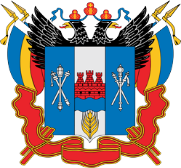 МИНИСТЕРСТВО ЗДРАВООХРАНЕНИЯРОСТОВСКОЙ ОБЛАСТИГБУ РО «МЕДИЦИНСКИЙ ИНФОРМАЦИОННО-АНАЛИТИЧЕСКИЙ ЦЕНТР»ИНН 6166052727 ОГРН 1056163019846344029, г. Ростов-на-Дону, пр.Сельмаш, 14Тел. (863) 218-58-81E-mail: miacrost@miacrost.ruWWW-сайт: www.miacrost.ru14.03.2022г. № 22.05.-62/1Главным врачам ЦГБ, ЦРБ, РБ, ГП, ДГП Руководителям центров здоровья